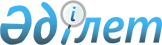 Жамбыл ауылдық округі Жамбыл ауылының Қазақстан 40 жылдығы көшесінде шектеу іс-шараларын енгізе отырып ветеринариялық режимін белгілеу туралы
					
			Күшін жойған
			
			
		
					Павлодар облысы Лебяжі ауданы Жамбыл ауылдық округі әкімінің 2014 жылғы 29 желтоқсандағы № 1 шешімі. Павлодар облысының Әділет департаментінде 2015 жылғы 09 қаңтарда № 4254 болып тіркелді. Күші жойылды - Павлодар облысы Лебяжі ауданы Жамбыл ауылдық округі әкімінің 2015 жылғы 15 мамырдағы № 1-16/02 шешімімен      Ескерту. Күші жойылды - Павлодар облысы Лебяжі ауданы Жамбыл ауылдық округі әкімінің 15.05.2015 № 1-16/02 шешімімен.

      Қазақстан Республикасының 2001 жылғы 23 қаңтардағы "Қазақстан Республикасындағы жергілікті мемлекеттік басқару және өзін-өзі басқару туралы" Заңының 35-бабына, Қазақстан Республикасының 2002 жылғы 10 шілдедегі "Ветеринария туралы" Заңының 10-1-бабына сәйкес, Лебяжі ауданының мемлекеттік ветеринариялық бас инспекторының ұсынысы негізінде, Жамбыл ауылдық округінің әкімі ШЕШІМ ЕТТІ:

      1. Жануарлардың құтыру ауруының анықталуына байланысты Жамбыл ауылдық округінің Жамбыл ауылындағы Қазақстанның 40 жылдығы көшесінде шектеу іс-шараларын енгізе отырып, ветеринариялық режим белгіленсін.

      2. Осы шешімнің орындалуын бақылауды өзіме қалдырамын.

      3. Осы шешім алғаш ресми жарияланғаннан кейін он күнтізбелік күн өткен соң қолданысқа енеді.




					© 2012. Қазақстан Республикасы Әділет министрлігінің «Қазақстан Республикасының Заңнама және құқықтық ақпарат институты» ШЖҚ РМК
				
      Ауылдық округ әкімі

Н.Айтуғанов

      КЕЛІСІЛДІ

      Қазақстан Республикасы

      Ауыл шаруашылығы

      министрлігі ветеринариялық

      бақылау және қадағалау

      Комитетінің Лебяжі аудандық

      аумақтық инспекциясының

      басшысы

Г. Сагалов

      2014 жылғы "29" желтоқсан
